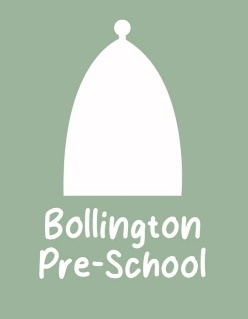 HOLIDAY DATES 2024-2025Please note that Inset days are tagged onto the beginning or end of holidays. TermPre-school Closesat 5.00pm (*unless indicated otherwise)Pre-school opensat 8.00am onAutumn Term startsTuesday 3rd September 2024Autumn half term 2024Friday 25th October Monday 4th November Christmas 2024Thursday 19th DecemberTuesday 7th JanuarySpring half term 2025Friday 14th February Monday 24th FebruaryEaster 2025Friday 4th AprilTuesday 23rd AprilSpring Bank Holiday Friday 1st MayTuesday 5th MaySummer half term 2025Friday 23rd May Monday 2nd June 2025Summer 2025Friday 18th JulyInset Days 1 day Mon 02/09/20241 day Fri 20/12/20241 day Mon 06/01/20251day Mon 22/04/20251 day Mon 21/07/2025